Acacia Ridge SS Curriculum Overviews 2024 – Year 4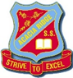 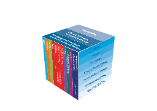 Acacia Ridge SS Curriculum Overviews 2024 – Year 4Acacia Ridge SS Curriculum Overviews 2024 – Year 4Acacia Ridge SS Curriculum Overviews 2024 – Year 4Acacia Ridge SS Curriculum Overviews 2024 – Year 4Learning AreaSemester 1Semester 1Semester 2Semester 2Learning AreaTerm 1Term 2Term 3Term 4English6hrsUnit 1: Examining stories and adapting ideasLiterature : Traditional TalesText Type : NarrativeAssessment: Narratives - Using a traditional tale for inspiration to write their own narrative.Unit 2: Reporting on topics of interest or learningLiterature:  Historical RecountsText Type: RecountAssessment: Exploring recounts set in the past Unit 3: Experimenting with creative expressionLiterature: PoetryText Type: PoetryAssessment: Examining humour in poetryUnit 4: Building an argument Literature: AdvertisementsText Type: PersuasiveAssessment: Examining persuasion in advertisements and product packagingMaths5hrsUnit 1Number and place value / Fractions and decimals:Assessment task — Understanding numbers beyond 10 000 and locating fractions on number linesLocation and transformation:Assessment task — Identifying symmetry and interpreting simple mapsData representation and interpretation:Assessment task — Analysing dataUnit 2Number and place value / Patterns and algebra:Assessment task — Investigating odd and even numbers and multiplication patterns, and finding unknown quantitiesUsing units of measurement (Time):Assessment task — Time units and durationUnit 3  Number and place value / Patterns and algebra:Assessment task — Multiplication and division facts and problem solvingShape / Geometric Reasoning:Assessment task — Comparing areas and classifying anglesUsing units of measurement:Assessment task — Using measurementsChance: Assessment task — Identifying and explaining chance eventsUnit 4Fractions and decimals:Assessment task — Recognising, locating and connecting decimals with fractionsMoney and financial mathematics:Assessment task — Solving purchasing problemsScience1hrZoe WoodUnit 1: Here Today, Gone TomorrowStrand: Earth & Space ScienceAssessment: Investigating soil erosion Unit 2: Ready, Set, Grow!Strand: Biological ScienceAssessment: Mapping life cycles and relationships Unit 3: Fast ForcesStrand: Physical ScienceAssessment: Investigating contact and non-contact forcesUnit 4: Material Use Strand: Chemical ScienceAssessment: Investigation properties affecting the use of ochreHASS1hr & 30minsUnit 1: Early Exploration and Settlement Assessment: What were the short and long-term effects of European settlement?Unit 1: Early Exploration and Settlement Assessment: What were the short and long-term effects of European settlement?Unit 2: Sustainable Use of Places Assessment: How can people use environments more sustainably?Unit 2: Sustainable Use of Places Assessment: How can people use environments more sustainably?The Arts45minsStrand: DramaUnit 2: Country/PlaceStudents explore connection to Country/Place through Dreaming stories and Before Before Time stories as stimulus.Strand: Visual ArtsUnit 3: Patterns in the playground Students explore the pattern, texture and shape of their local environment. They make, display and discuss their own and others’ artworks.Strand:  Media ArtsUnit 2: Poetry in motionStudents create a character animation to deliver an audio recording of a short, humorous poem.Strand:  DanceUnit 2: Dance MessagesStudents make and respond to dance by exploring how dance is used to represent stories.Technologies30minsStrand: DigitalUnit 1: What digital systems do you use?Digital Systems & CodingStrand: DigitalUnit 1: What digital systems do you use?Digital Systems & CodingStrand: Design   Unit 1: Repurpose It!Assessment: Collection of WorkStrand: Design   Unit 1: Repurpose It!Assessment: Collection of WorkMusic30minsJoanna ChuangUnit 2: Songs of AustraliaAssessment: Collection of WorkUnit 2: Songs of AustraliaAssessment: Collection of WorkUnit 3: Musical Characters and ActionAssessment: Collection of WorkUnit 3: Musical Characters and ActionAssessment: Collection of WorkHPE2hrsSpecialist:Strand: HealthUnit 1: Making Healthy choices Strand: Health Unit 2: Culture in AustraliaStrand: Health Unit 3: Health ChannelsNo Health Unit Term 4HPE2hrsSpecialist:Strand: MovementUnit 2: Athletic SpectacleStrand: MovementUnit 1: Criss CrossStrand: MovementUnit 3: Bat, Catch, Howzatt!Strand: MovementUnit 1: Splish-SplashLanguagesChinese 30minsJoanna ChuangSpecialist: Joanna ChuangHello – Ni HaoNot AssessedSpecialist: Joanna ChuangHello – Ni HaoNot AssessedSpecialist: Joanna ChuangCultural ConnectionsChinese CultureNot AssessedSpecialist: Joanna ChuangCultural ConnectionsChinese CultureNot Assessed